OSRAM LED ready Lighting für VAUDE Rucksäcke und ZubehörQuelle der BeleuchtungFiat Lux! Es werde Licht! VAUDE sorgt mit OSRAM LED ready Lighting für eine echte Erleuchtung im modernen Alltag. In Zusammenarbeit mit dem traditionsreichen deutschen Lichtpionier OSRAM wurde ein für die Branche wegweisendes Leuchtsystem entwickelt, das für mehr aktive Sichtbarkeit und Sicherheit im modernen (Outdoor-)Alltag sorgt. Es kann in mehrere Rucksäcke und Taschen von VAUDE eingesetzt werden und ist die perfekte Ergänzung zu StVO-konformem Fahrradlicht oder Stirnlampe. Speziell in der dunklen Jahreszeit gibt es für Radler, Skitourengeher und andere Outdoorsportler eine besondere Herausforderung: Sie werden bei Dämmerlicht und in der Nacht schlecht gesehen. Das OSRAM Light Me Up-Kit, ein separat erhältliches, aus einem TPU-Glasfaserstrang und Powerbank bestehendes Beleuchtungssystem, schafft Abhilfe in schlechten Lichtsituationen. Mittels einer handelsüblichen, wieder-aufladbaren Powerbank mit USB-Anschluss (=externer Akku, nicht im Set enthalten) kann aktives Licht jederzeit zugeschaltet werden. Dieses innovative Beleuchtungs-Kit kann ab der Winter-Saison 2019 in alle mit dem Hinweis “OSRAM LED ready” gekennzeichneten VAUDE-Produkte integriert werden und ist somit flexibel einsetzbar. VAUDE ist im Outdoor- und Sportbereich der einzige Hersteller, der OSRAM LED ready-Produkte anbietet.Mehr Sichtbarkeit im Urban Jungle“OSRAM LED ready” ist zunächst die VAUDE CityGo-Serie, drei technische Allroundrucksäcke zwischen 14 und 30 Liter Volumen mit einem besonders breiten Einsatzbereich. Die Rucksäcke sind supermodern designt, multifunktional, widerstandsfähig, obendrein wetterfest und bieten Platz für Laptops bis 15,6” (beim CityGo 30). Kleiner Umweltbonus für die Packs: Das Hauptmaterial besteht aus recycelten PET-Flaschen. Wasserdichte Reißverschlüsse ermöglichen beim Berg- und Bikesport sowie im urbanen Alltag einen schnellen, unkomplizierten Zugang zum Hauptfach. Die durchdachte Innenorganisation und der komfortable Vent-Tex Körperkontaktrücken machen die CityGos zum perfekten Rüstzeug für alle möglichen Outdoor-Herausforderungen. Ergänzt wird die Serie durch die CityMe-Umhängetasche mit 13 Litern Volumen. Alle Produkte können schnell und unkompliziert mit dem OSRAM Light Me Up-Kit versehen werden.   Sicher auf SkitourIst eine schnelle Feierabendskitour geplant? Dann sind die Rucksäcke der Larice-Serie der ideale Begleiter! Die 18 und 26 Liter großen Skirucksäcke sind unglaublich flexibel und bieten Platz für alles, was man auf schnellen Touren braucht. Ihre anschmiegsamen Träger stammen aus dem Trailrunningbereich und sorgen für viel Flexibilität auf leistungsorientierten Bergausflügen. Trotz der kompakten Bauweise bieten die Larice-Rucksäcke viel Stauraum. Spezielle Verstaumöglichkeiten für die LVS-Ausrüstung, eine schnell bedienbare, diagonale Skiaufnahme sowie ein Schultergurt-Fach für Riegel, Gels und weitere Ausrüstung runden das Angebot ab. Auch hier kann das OSRAM Light me Up-Kit mit wenigen Handgriffen integriert werden und bietet mehr Sichtbarkeit auf Skitouren am Abend und in der Dämmerung. Natürlich kann man mit den Larice-Rucksäcken auch tagsüber auf (Pisten-)Tour gehen. Dann kommen besonders die sportiven Farben in leuchtendem Hellgrün (bright green) oder Gletscherblau (icicle) noch besser zur Geltung.  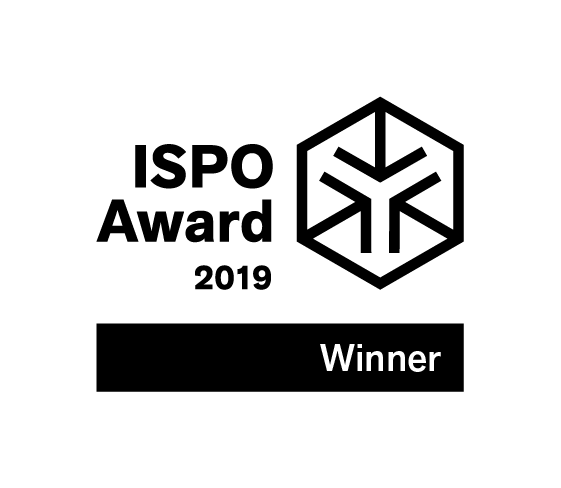 Der Skitouren-Rucksack Larice 18 wurde aufgrund des innovativen Beleuchtungs-Konzepts als Winner beim ISPO Award 2019 ausgezeichnet.Leuchtendes Beispiel einer WerkzeugtascheTool LED – mit diesem kurzen, aber prägnanten Namen beginnt bei den VAUDE-Satteltaschen eine neue Ära. Die praktische Tasche lässt sich nicht nur schnell und unkompliziert per Twist-Adapter am Sattel befestigen - sie ist ebenfalls “OSRAM LED ready”! Der separat erhältliche LED-Lichtleiter wird in die Fahrradtasche eingesetzt und sorgt, ähnlich wie bei einem Fahrradlicht, für 270 Grad-Sichtbarkeit. Somit können Radfahrer ihre Radrunden spontan in die Abendstunden ausdehnen und werden auch im Dämmerlicht der Übergangszeiten im Straßenverkehr besser gesehen. Der Lichtleiter nimmt kaum Platz weg und lässt ausreichend Raum für Werkzeug, Müsliriegel oder eine dünne Windweste. Reflektierende Elemente sorgen für noch mehr Sichtbarkeit im Straßenverkehr. Somit ist Tool LED eine gute Ergänzung zu StVO-konformer Fahrradbeleuchtung!Sichtbar organisiert zur ArbeitOb bei Tag oder bei Nacht – der Multifunktions-Rucksack ExCycling Pack ist ein absoluter Hingucker. Mit hervorragender Ausstattung im Inneren ist das Organisationswunder der perfekte Begleiter für Radpendler und alle, die einen flexiblen und vielseitigen Rucksack mit einem großen Raumangebot suchen. Das Hauptfach ist mit einem praktischen Rollverschluss ausgestattet und verfügt über ein integriertes Notebookfach, das sowohl von oben als auch über ein seitliches Fach zugänglich ist. Mit mehr als 30 Litern Volumen kommt der ExCycling Pack auch mit großen Zuladungen problemlos zurecht. Gegen plötzliche Regengüsse ist der Pendler-Pack mit einer Regenhülle bestens gewappnet. Auch der ExCycling Pack ist “OSRAM LED ready” und glänzt darüber hinaus mit zusätzlichen reflektierenden Elementen in punkto Sichtbarkeit.Nachhaltige ProduktionAlle Rucksäcke und Taschen sind, wie mittlerweile fast alle VAUDE Rucksäcke, mit Eco Finish umweltfreundlich wasserabweisend ohne Fluorcarbone (PFC) hergestellt. Das Green Shape-Label garantiert zudem umweltfreundliche Produkte aus nachhaltigen Materialien, ressourcenschonender Herstellung und fairer Produktion.Pressekontakt:VAUDE Sport GmbH & Co. KGPresse- und ÖffentlichkeitsarbeitVaude Straße 2D-88069 Tettnang, Germany Tel.: +49 (0)7542 5306-0Fax: +49 (0)7542 5306-60www.vaude.comMountain Sports & Packs ‘n Bags: Benedikt Tröster Tel.: +49 (0)7542 5306-130 | benedikt.troester@vaude.comBike Sports: Stephanie HerrlingTel.: +49 (0)7542 5306-123 | stephanie.herrling@vaude.comCompany & CSR: Birgit Weber Tel.: +49 (0)7542 5306-173 | birgit.weber@vaude.com